Инструмент электронагревательный, торговой марки "STEKKER": паяльник, серия (тип) PLEмоделИ: PLE602-60, PLE702-60Инструкция по эксплуатации и технический паспортОписание устройства и назначениеПаяльник ТМ «STEKKER» серии PLE - электрический нагревательный прибор, предназначенный для выполнения паяльных работ путем плавления специальных сплавов (припоев) и нанесения их на изделие.Пайка — процесс создания неразъемного соединения металлических изделий путем нанесения на них расплавленного припоя.Чаще всего паяльник применяют при изготовлении и ремонте электронного оборудования и соединении проводов.Паяльник PLE602 имеет пластиковую ручку с резиновой накладкой, съемное долговечное жало из меди с никелевым покрытием, неоновый индикатор и керамический нагреватель. На рукоятке паяльника есть механический регулятор температуры.Паяльник PLE702 имеет пластиковую ручку с резиновой накладкой, съемное долговечное жало из меди с никелевым покрытием и керамический нагреватель. На рукоятке паяльника есть цифровой дисплей для отображения установленной температуры и текущей, а по бокам дисплея кнопки для увеличения/уменьшения температуры.Долговечное несгораемое жало позволит паяльнику в течении длительного срока исполнять свои функции.Паяльник предназначен для использования только внутри помещений.Перед применением ознакомьтесь с инструкцией.Технические характеристики**Представленные в данном руководстве технические характеристики могут незначительно отличаться в зависимости от партии производства. Производитель имеет право вносить изменения в конструкцию товара без предварительного уведомления (см. на упаковке)КомплектацияПаяльник.Инструкция по эксплуатации.Упаковка.Гарантийный талон.Меры предосторожностиИспользуйте паяльник только по его прямому назначению.Устройство предназначено для работы в сетях переменного тока с номинальным сетевым напряжением не более 250В, которое может быть опасным. Подключение паяльника к электрической сети должно осуществляться только с помощью штепсельной вилки.Эксплуатация при температуре окружающей среды выше 35°С запрещена. Запрещена эксплуатация паяльника со следами механического повреждения корпуса, штепсельной вилки или изоляции кабеля.Эксплуатация удлинителя с ослабленными контактными зажимами запрещена.Запрещено подключать паяльник к неисправной (поврежденной) электрической розетке.Не разбирайте паяльник во избежание выхода его из строя.Храните в недоступном для детей месте.Не оставляйте включенный в сеть паяльник без присмотра.Работайте паяльником в хорошо проветриваемом помещении.После завершении работы выключайте паяльник из сети.Радиоактивные и ядовитые вещества в состав устройства не входят.ПодключениеВнимание! При первом включении паяльник может дымить из-за транспортировочной смазки, оставшейся на металлических элементах. Это не является неисправностью.Достаньте прибор из упаковки: проверьте внешний вид и наличие всей необходимой комплектации.Подключите паяльник к электрической сети с помощью вилки. Установите паяльник на подставку (не входит в комплект поставки).При наличии выключателя переведите его в рабочее положение.Для модели PLE602-60: при помощи механического регулятора установите требуемую температуру нагрева паяльника в соответствии с градуировкой на рукоятке.Для модели PLE702-60: при помощи кнопок увеличения/уменьшения температуры установите требуемую, ориентируясь на цифровой дисплей (регулируемая температура будет отображаться на дисплее), после установки температуры на дисплее будет отображаться фактическая температура. Дождитесь, пока жало паяльника достигнет рабочей температуры.После этого можно приступать к работе.После завершения работы выключите паяльник из сети и дайте ему остыть естественным образом.Характерные неисправности и способы их устраненияЕсли при помощи произведенных действий не удалось устранить неисправность, то дальнейший ремонт не целесообразен (неисправимый дефект). Обратитесь в место продажи товара.ХранениеУстройство в упаковке хранится в картонных коробках, в ящиках или на стеллажах в сухих и отапливаемых помещениях.ТранспортировкаТовар в упаковке пригоден для транспортировки автомобильным, железнодорожным, морским или авиационным транспортом.УтилизацияТовар не содержит в своем составе дорогостоящих или токсичных материалов и комплектующих деталей, требующих специальной утилизации. По окончании эксплуатации прибор должен быть утилизирован в соответствии с правилами утилизации твердых бытовых отходов из пластика.СертификацияПродукция сертифицирована на соответствие требованиям ТР ТС 004/2011 «О безопасности низковольтного оборудования», ТР ЕАЭС 037/2016 «Об ограничении применения опасных веществ в изделиях электротехники и радиоэлектроники». Продукция изготовлена в соответствии с Директивами 2014/35/EU «Низковольтное оборудование».Информация об изготовителе и дата производстваСделано в Китае. Изготовитель: «NINGBO YUSING LIGHTING CO., LTD» Китай, No.1199, MINGGUANG RD.JIANGSHAN TOWN, NINGBO, CHINA/Нинбо Юсинг Лайтинг, Ко., № 1199, Минггуан Роуд, Цзяншань Таун, Нинбо, Китай. Филиалы завода-изготовителя: «Ningbo Yusing Electronics Co., LTD» Civil Industrial Zone, Pugen Village, Qiu’ai, Ningbo, China / ООО "Нингбо Юсинг Электроникс Компания", зона Цивил Индастриал, населенный пункт Пуген, Цюай, г. Нингбо, Китай; «Zheijiang MEKA Electric Co., Ltd» No.8 Canghai Road, Lihai Town, Binhai New City, Shaoxing, Zheijiang Province, China/«Чжецзян МЕКА Электрик Ко., Лтд» №8 Цанхай Роад, Лихай Таун, Бинхай Нью Сити, Шаосин, провинция Чжецзян, Китай. Уполномоченный представитель в РФ/Импортер: ООО «СИЛА СВЕТА» Россия, 117405, г. Москва, ул. Дорожная, д. 48, тел. +7(499)394-69-26.Дата изготовления нанесена на упаковке изделия в формате ММ.ГГГГ, где ММ – месяц изготовления, ГГГГ – год изготовления.Гарантийные обязательстваГарантия на товар составляет 3 месяца со дня продажи.Гарантия распространяется на работоспособность изделия.Гарантийные обязательства осуществляются на месте продажи товара. Началом гарантийного срока считается дата продажи товара, которая устанавливается на основании документов (или копий документов) удостоверяющих факт продажи, либо заполненного гарантийного талона (с указанием даты продажи, наименования изделия, даты окончания гарантии, подписи продавца, печати магазина).В случае отсутствия возможности точного установления даты продажи, гарантийный срок отсчитывается от даты производства товара, которая нанесена на корпус товара в виде надписи, гравировки или стикерованием. Гарантийные обязательства не выполняются при наличии механических повреждений товара или нарушения правил эксплуатации, хранения или транспортировки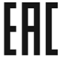 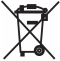 МодельPLE602-60PLE702-60Номинальное напряжение~230В~230ВЧастота50Гц50ГцПотребляемая мощность60Вт60ВтДлина шнура, м1,11,2Максимальная температура нагрева280-320˚С/440-480˚С120-140˚С/460-520˚СДиаметр жалаØ6ммØ6ммВремя нагрева3-6 минут3-6 минутТип нагревателяКерамическийКерамическийТип по способу примененияПереносныеПереносныеНаличие выключателяНетНетНаличие регулировкиДаДаНаличие индикатораДа (неоновая лампочка)НетМатериал жалаМедь с никелевым покрытиемМедь с никелевым покрытиемТип жалаСъемноеСъемноеМатериал рукояткиПластик с резиновой накладкойПластик с резиновой накладкойКласс электробезопасностиIIIРабочая температура+1... +35°С+1... +35°СКлиматическое исполнениеУХЛ4УХЛ4Степень защиты от пыли и влаги IP00IP00Срок службы 3 года3 годаВнешние проявления и дополнительные признаки неисправностиВероятная причинаМетод устраненияПаяльник не работаетОтсутствует напряжение в питающей сетиПроверьте наличие напряжения питающей сети и, при необходимости, устраните неисправностьПаяльник не работаетПлохой контактПроверьте контакты в схеме подключения и устраните неисправностьПаяльник не работаетПоврежден питающий кабельПроверьте целостность цепей и целостность изоляции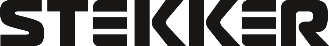 Внимание: для соблюдения гарантийных обязательств, требования к подключению 
и эксплуатации изделия, описанные в настоящей инструкции, 
являются обязательными.Внимание: для соблюдения гарантийных обязательств, требования к подключению 
и эксплуатации изделия, описанные в настоящей инструкции, 
являются обязательными.Внимание: для соблюдения гарантийных обязательств, требования к подключению 
и эксплуатации изделия, описанные в настоящей инструкции, 
являются обязательными.Внимание: для соблюдения гарантийных обязательств, требования к подключению 
и эксплуатации изделия, описанные в настоящей инструкции, 
являются обязательными.Внимание: для соблюдения гарантийных обязательств, требования к подключению 
и эксплуатации изделия, описанные в настоящей инструкции, 
являются обязательными.Данный гарантийный талон заполняется только при розничной продаже продукции торговой марки “Stekker”Данный гарантийный талон заполняется только при розничной продаже продукции торговой марки “Stekker”Данный гарантийный талон заполняется только при розничной продаже продукции торговой марки “Stekker”Гарантийный талонГарантийный талонГарантийный талонДата продажиНаименование изделияНаименование изделияНаименование изделияНаименование изделияКоличествоДата окончания гарантийного срокаПродавец______________________                                                                                Покупатель______________________
МПВНИМАНИЕ! 
Незаполненный гарантийный талон снимает с продавца гарантийные обязательства.
Талон действителен при предъявлении кассового чека (товарной накладной)Продавец______________________                                                                                Покупатель______________________
МПВНИМАНИЕ! 
Незаполненный гарантийный талон снимает с продавца гарантийные обязательства.
Талон действителен при предъявлении кассового чека (товарной накладной)Продавец______________________                                                                                Покупатель______________________
МПВНИМАНИЕ! 
Незаполненный гарантийный талон снимает с продавца гарантийные обязательства.
Талон действителен при предъявлении кассового чека (товарной накладной)Продавец______________________                                                                                Покупатель______________________
МПВНИМАНИЕ! 
Незаполненный гарантийный талон снимает с продавца гарантийные обязательства.
Талон действителен при предъявлении кассового чека (товарной накладной)Продавец______________________                                                                                Покупатель______________________
МПВНИМАНИЕ! 
Незаполненный гарантийный талон снимает с продавца гарантийные обязательства.
Талон действителен при предъявлении кассового чека (товарной накладной)Продавец______________________                                                                                Покупатель______________________
МПВНИМАНИЕ! 
Незаполненный гарантийный талон снимает с продавца гарантийные обязательства.
Талон действителен при предъявлении кассового чека (товарной накладной)Продавец______________________                                                                                Покупатель______________________
МПВНИМАНИЕ! 
Незаполненный гарантийный талон снимает с продавца гарантийные обязательства.
Талон действителен при предъявлении кассового чека (товарной накладной)